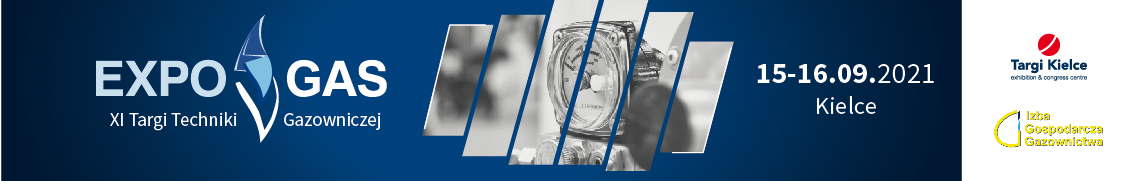 Targom towarzysząkonferencja „Zielone Gazownictwo – wyzwania systemowe i technologiczneoraz Warsztaty Techniczne w zakresie standaryzacjiCentrum Konferencyjne Targów Kielce (ul. Zakładowa 1, 25-672 Kielce)Środa, 15 września 2021 rOtwarcie Targów EXPO-GAS, Indywidualne zwiedzanie stoisk targowychOtwarcie Konferencji i udział w obradach:SESJA I 	Wyzwania systemowe Zielonego Ładu Strategie: wodorowo-środowiskowa, biometanowa, metanowa oraz FIT55 Unijne i krajowe regulacje prawne: Fundusze Europejskie dla Nowoczesnej Gospodarki, Polityka Zakupowa Państwa, Polski Zielony Ład Platformy konkursowe i grantowe dla innowacyjnych projektów Zielonego Ładu Zrównoważone finansowanie dekarbonizacji gospodarek w regionach Polski PANEL DYSKUSYJNY SESJI ISESJA  II	Uwarunkowania technologiczne dla rynku gazuZielone gazy Ograniczanie emisji w sektorze bytowo-komunalnym Efektywność energetyczna Programy dla rozwoju gazów zdekarbonizowanych i sektora biogazu       PANEL DYSKUSYJNY SESJI IISESJA III	Wyzwania naukowe dla sektora energii i gazuPotencjał ośrodków naukowo-badawczych w zakresie „zielonych innowacji” Misja INiG-PIB w obszarze „zielonego gazownictwa” Nowe technologie wodorowe w projektach międzynarodowych Nowe technologie w firmach branży gazowniczej z udziałem Przedstawicieli świata naukiPANEL DYSKUSYJNY SESJI IIIWieczór Plenerowy Czwartek, 16 września 2021 r.	Warsztaty techniczne w zakresie standaryzacji Indywidualne zwiedzanie stoisk Targów EXPO-GAS 2021Uroczysta Gala EXPO – GAS 2021   ----------------------------------------------------------------------------------------------------------------------------      RAMOWY PROGRAM TARGÓW EXPO-GAS 2021      - 